У 1991 році саме в цей день наша Україна стала незалежною. Важливо, які традиції шануємо і яку країну вважаємо своєю батьківщиною. Це пам'ятний день для будь-якого українця. Це день, коли мрія про вільну, незалежну країну стала реальністю. Зі святом!
Вікторина "Україна дивує"до 30-річчя незалежності УкраїниМета: виховувати патріотичні почуття, національну свідомість, гідність, приналежність до рідної землі, народу, до своєї Батьківщини – України; розвивати пізнавальну компетентність учнів,  ерудицію. Розширити знання учнів про Україну.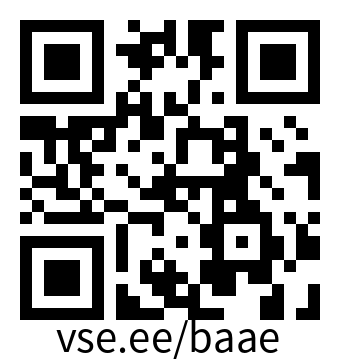 Перегляд відео за QR – кодом "Країна моя - Україна".Питання вікториниРуїни Херсонеса, собор Святої Софії, церква в селі Суботові, Успенський собор Києво-Печерської лаври, Львівський оперний театр, будинок Верховної Ради України, краєвид Чернечої гори, в’їзна вежа Луцького замку, будівля Києво-Могилянської академії. Закінчіть перелік. (Президія Національної академії наук України. Малюнки на звороті українських банкнот різних номіналів)Хто з українських письменників мав найбільшу кількість псевдонимів? ( О.Кониський – 141, І.Франко – 99, О.Маковей – 56) Назвати 10 винаходів українців, які змінили світ. (відповідь у QR – коді)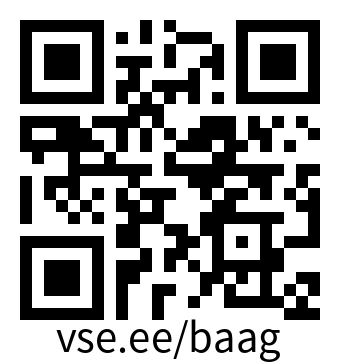 Одна з них прославилася через Наталку Полтавку, інша – через Роксолану. Між собою вони перебувають у кровній спорідненості. Назвіть їх. (Сестри Наталія та Ольга Сумські)Леся Українка назвала це місто нині Хмельницької області практично так само, як називається твір Павла Бажова. Що це за місто? (Кам’янець- Подільський. Леся Українка назвала його "квіткою на камені", а Павло Бажов - "Кам’яна квітка".)Подивіться відео з  QR – коду та назвіть цікаві факти вашого міста.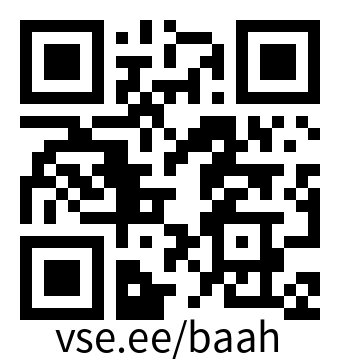 На грошах у часи Української Народної Республіки (автор проєкту – Георгій Нарбуг), крім напису українською мовою, писалось ще трьома мовами. Якими? (польською, ідиш та російською)Який гурт розповів історію України за 5 хвилин?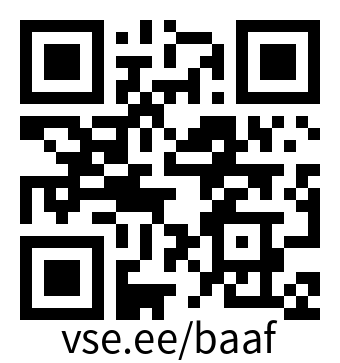 	(відповідь у QR – коді)  Яке слово найчастіше зустрічається в Конституції України? (Україна, 451 раз)Назвіть прізвище історика, керівника видання 26-томної "Історії міст і сіл України". (Тронько)В якому місті України є найстаріше приміщення залізничного  вокзалу?  (Івано-Франківську)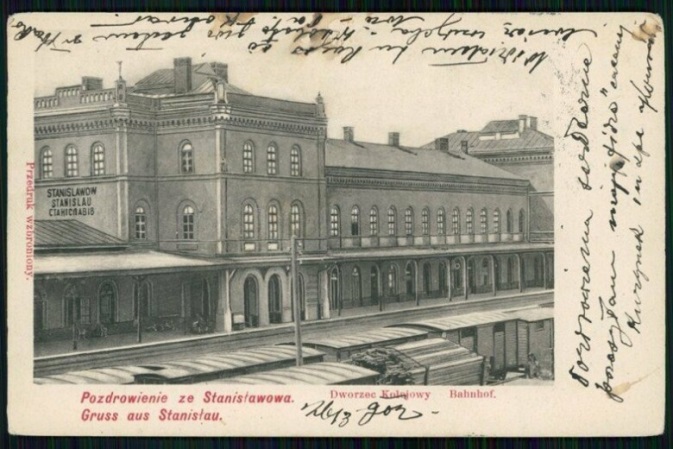 Місто, яке називають українською Венецією. (Вилково)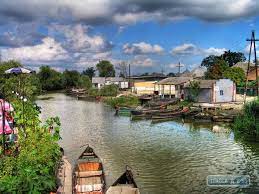 Американська співачка українського походження, популярна виконавиця рекламних джинглів у США, оперна та блюзова співачка, виконавиця українських народних пісень. Назвіть її. (Квітка Цісик)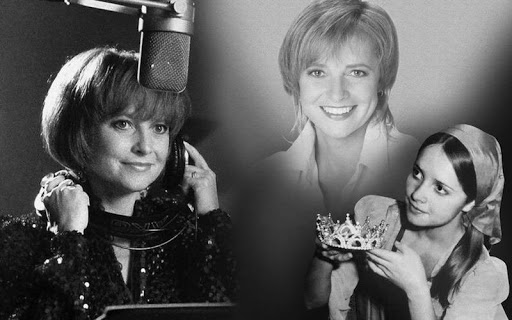 "Якби ми мали художницю такого рівня майстерності, то змусили б заговорити про неї цілий світ". Про кого так сказав Пабло Пікассо?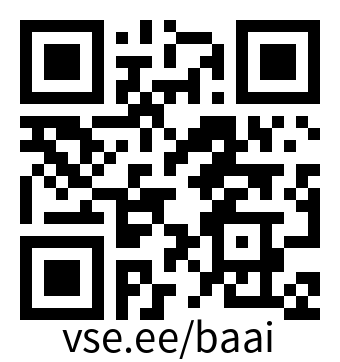               (відповідь у QR – коді) Чим зайняті персонажі картини Іллі Репіна, згідно назви цього художнього твору? (Запорожці пишуть листа турецькому султану)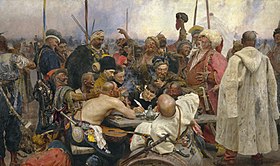  Нафтуся, Марія, Софія, Броніслава, Барбара, Юзя, Едвард, Фердинанд, Еммануїл, Анна, Катерина. Що об’єднує ці імена? (Лікувальні води курорту Трускавець)     Більше інформації про води Трускавця https://kiyavia.com/turizm-v-ukraini/mineralni-vodi-truskavca-so-varto-znatiНазвіть 10 страв української народної кухні.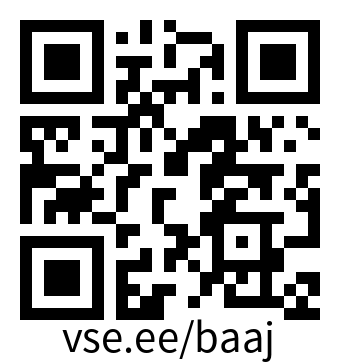                             (відповідь у QR – коді)"Козаки"  - серія мультиплікаційних фільмів, знятих в УРСР на українській студії "Київнаукфільм". Всі мультфільми є короткометражними, їх тривалість 20 хвилин. За мотивами серіалу зроблена гра-квест "Як козака Мону Лізу шукали". Назвіть імена козаків – героїв мультфільму. (Грай, Око, Тур)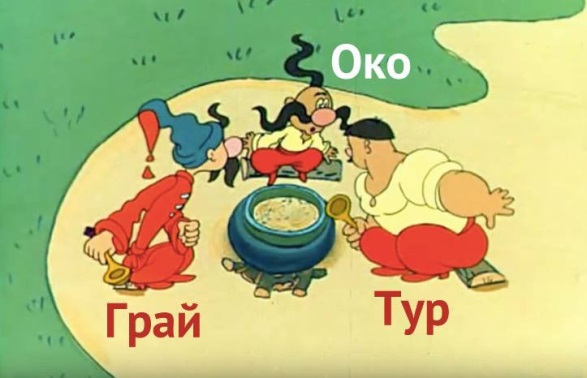  На Донеччині є куточок - "Донецька Швейцарія", який приваблює не лише вірян, а й усіх любителів затишних та гарних місцин, який розташований на березі Сіверського Дінця. Тут можна доторкнутися до святинь і відчути неповторну атмосферу цього місця.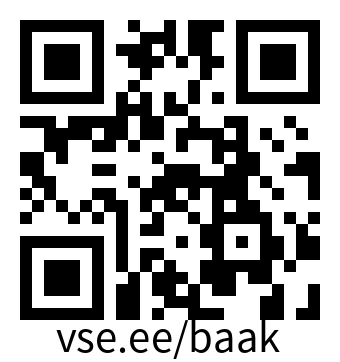                                       (відповідь у QR – коді)Музей народної архітектури, побуту та дитячої творчості – одна з найвизначніших пам'яток Донецької області. Комплекс просто неба складається з сільського подвір'я XIX століття — вітряка, хати, комори, кузні, колодязя, вуликів, зал зі зразками народної творчості Слобожанщини та єдиного в Україні музею дитячої творчості. Де розташований цей музей під відкритим небом? (село Прелесне, більше інформації у відео https://www.youtube.com/watch?v=YqDw72koOKM)